Технические характеристики дизельной электростанции «SDMO T 15HK»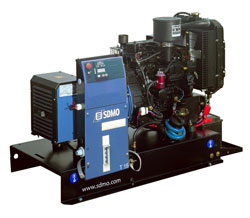 ПроизводительSDMO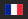 ДвигательMitsubishi L3E SDHРезервная мощность15 кВА / 12 кВтОсновная мощность14 кВА / 11 кВтГенераторSoga, 3-х фазный, одноопорный, бесщёточный, с самовозбуждением и саморегулированием, класс защиты IP23Тип двигателяДизельный, 3-х цилиндровый, с водяным охлаждениемВых. напряжение двигателя, кВАПеременное, 230В/400В± 1% / 50Гц± 2.5%Расход топлива при 75% нагрузке, л4.2Встроенный бак, л50Габариты (L, W, H mm.)1410х720х1030Масса, кг.294Гарантийный срок1 годЦенаДанная модель доступна более чем в 40 комплектациях. Хотите узнать цену  –   свяжитесь с нами любым удобным для Вас способом.